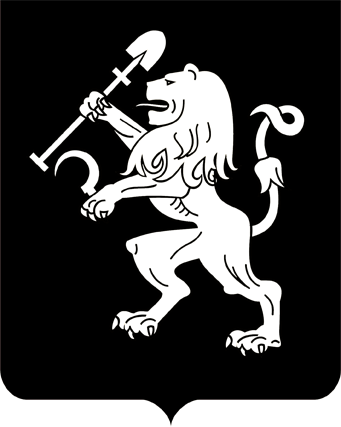 АДМИНИСТРАЦИЯ ГОРОДА КРАСНОЯРСКАПОСТАНОВЛЕНИЕО предупреждении угрозы возникновения чрезвычайной ситуации на подпорной стене в районе жилого дома № 1г по ул. ДекабристовВ целях предупреждения угрозы возникновения чрезвычайной     ситуации, вызванной аварийным состоянием подпорной стены в районе жилого дома № 1г по ул. Декабристов, в соответствии с Федеральным законом от 21.12.1994 № 68-ФЗ «О защите населения и территорий           от чрезвычайных ситуаций природного и техногенного характера»,            постановлением Правительства Российской Федерации от 30.12.2003            № 794 «О единой государственной системе предупреждения и ликвидации чрезвычайных ситуаций», протоколом комиссии по предупреждению и ликвидации чрезвычайных ситуаций и обеспечению пожарной безопасности города Красноярска от 18.05.2023 № 15/23, руководствуясь ст. 41, 58, 59 Устава города Красноярска,ПОСТАНОВЛЯЮ: 1. Признать ситуацию, сложившуюся на подпорной стене в районе жилого дома № 1г по ул. Декабристов, представляющей угрозу возникновения чрезвычайной ситуации муниципального характера. Перевести органы управления и силы городского звена территориальной подсистемы РСЧС Красноярского края в режим функционирования «Повышенная готовность».Чрезвычайная ситуация муниципального характера может возникнуть в границах подпорной стены в районе жилого дома № 1г по ул. Декабристов.2. Администрации Железнодорожного района в городе Красноярске довести информацию об аварийном состоянии данной подпорной стены и ограничении нахождения в гаражных боксах до сведения               собственников прилегающих гаражей.3. ТСЖ «Люкс»:обеспечить полное ограничение доступа людей на опасный            участок путем установки забора, а также прекращение парковки автомобилей над аварийным участком подпорной стены;демонтировать кирпичный забор, расположенный на аварийном участке подпорной стены;осуществлять мониторинг состояния аварийной подпорной стены с ведением журнала.4. Настоящее постановление опубликовать в газете «Городские новости» и разместить на официальном сайте администрации города.5. Контроль за исполнением настоящего постановления возложить на первого заместителя Главы города Войцеховского В.Н.Глава города                                                                               В.А. Логинов07.06.2023№ 401